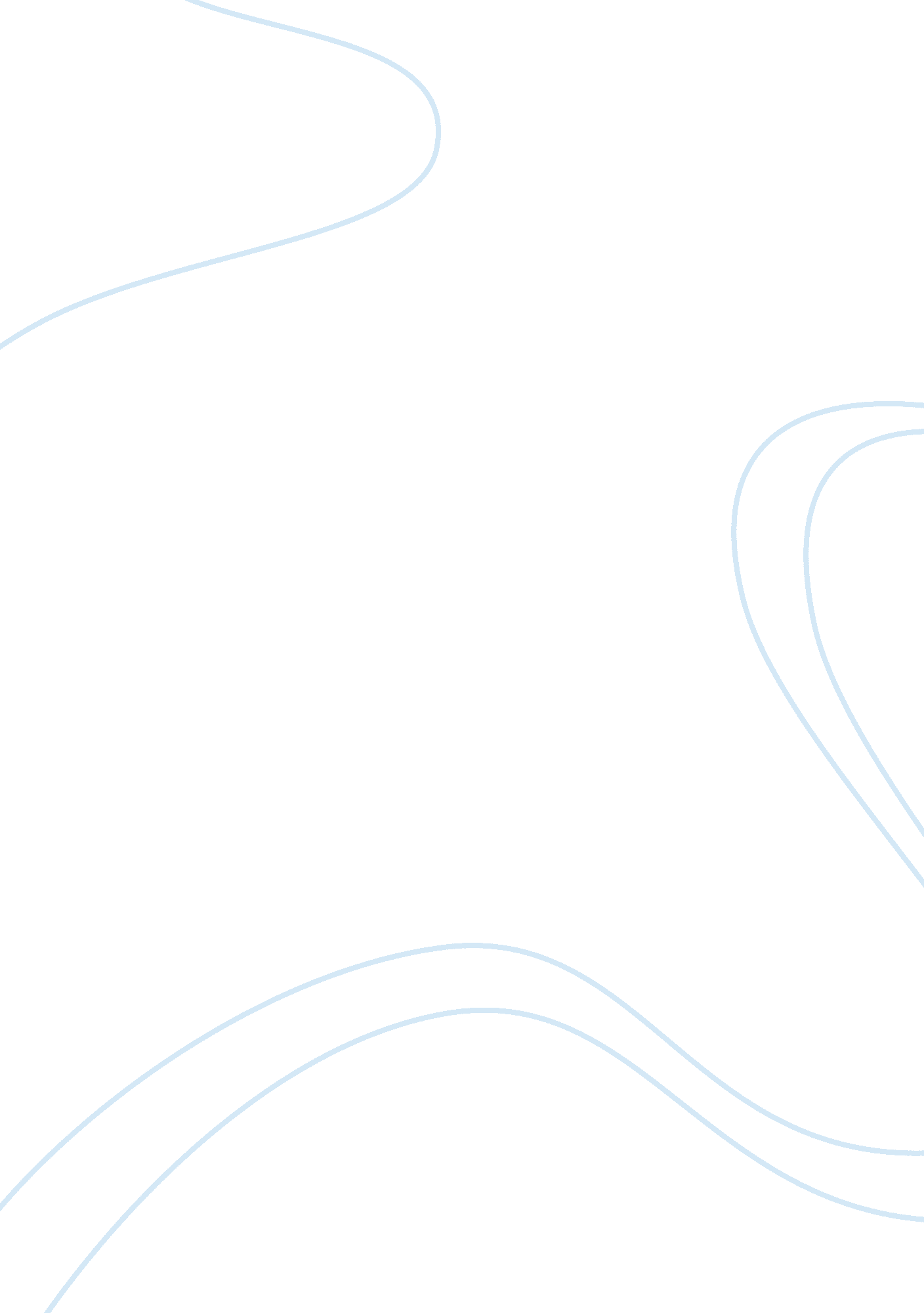 Marcel duchamp why is the fountain artArt & Culture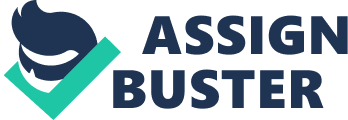 The In-depth Artist of the What was Fountain originally submitted for and what happened to it? The 1917 urinal aka Fountain was originally put on display during a show promoting Avant grade art. Avant grade means advance guard which is a military term. Avant garde was art movement which originated in France in 1850 in order to open the eyes and more so, make fun of or shock the average or elite viewer. To put an everyday, ordinary item on display and call it art. For many of the upper class directors of the showing, this piece was ridiculous and they did not understand it and thought it an insult of sorts. Shortly after its first and only exhibit, the Fountain just happened to vanish. This particular piece was one of the more remembered pieces of these ready-mades that Duchamp produced. Other artists from 1850, which was the beginning of the Avant Garde Movement, to approximately 1970, also had well known pieces of art that was displayed to the elite, rich, and upper class viewers, including Andy Warhol, Rockefeller and Basquit. The pieces were to rattle there conscience and make them look deeper at ordinary pieces and more or less humble them in a way or make fun of their elite, snobbish, uptight, society waysSalvador Dali The Love of Zero, a 1927 film by Robert Florey. Is a piece of art like the Fountain plagiarism or is it art by virtue of selection? The piece of art similar to the Fountain could be considered plagiarism by some because the originality of the piece was not created by the artist themselves but by someone else. The artist merely used another persons ordinary, everyday invention or household item per say and displayed it as a piece of art. The ordinary item then transformed from the ordinary item with a humble use and purpose to a piece of art on display causing the viewer to search deeper for what the artist might have meant by using it. The same piece could also be considered Art by virtue of selection as well. Being that the particular art piece on display has a different meaning for each viewer; the same piece put on display by different artists would again have a different meaning to them as well. Any artist could have a collection of pieces that he feels is his very best masterpieces while a viewer may see that same collection as the worst thing he has ever seen. It is all in the eyes of the beholder. Art by virtue of selection means that is a selection from or by the artist as to what he feels is a appealing or is what he would like or prefer for himself. With that, we have to appreciate that each of us are unique and have our own individual tastes. 3. What is the Dada movement? What piece of art spawned the Dada movement? Dada movement originated in Zurich in 1916-1923 was also called (The Non Movement By Shelley Esaak). A group of artists and writers, during World War 1 went against the war and the society and cultures of the viewer that condoned the war or caused its production . This group were similar to the hippies of the 60s, who protested against the government and war, but did so with humor, wittiness and sarcasm but not anger as the later. , Duchamp, being among that group, was the creator of many of those sarcastic pieces and had made fun of already well known pieces of art. They took different subjects, altered them in hoping that the upper class citizens or the elite would love it, hate it or take it as the sarcastic, humorous and witty piece they had intended for it to be. A good example of this is the portrait painting of the infamous Mona Lisa by Leonardo da Vinci. Duchamp had doodled a mustache and goatee on the womans face. Of course this was humorous. to many and insulting to others, more so to the elite, high society followers of the latter. Duchamp and his fellow artists were not necessarily defiling or demeaning the art nor trying to be angry and confrontational; but more so get the attention of the viewer to not focus on the war at hand, their high life living, governmental rules and beliefs 4. Look through Duchamps other artwork? What pieces do you like and why? What was his inspiration for those pieces? After researching with great intrigue and interest in the meanings of not only Marcel Duchamps work, but his entire lifes events. He seemed to have such a deep, comical at times to the point of almost sadness image and view of the world around him. It is hard to decide if he is mocking society, making fun of it and thinks him superior to just very observant to the human perception. I was especially interested on his self portrait of himself as an infamous, black, socialite, librarian, Belle da Costa Greene. Whose parents had. Resided in the nations capital until they divorced . Her, her mother and siblings were able to play off that they were of a white heritage with their light skin. She went on to be the personal librarian to JP Morgan and then to his son Jack. With her profound beauty and outspoken intelligence, she became accepted as a highly elite socialite among the tradesman, dealers and Madison Avenues society. She had never married and lived as the Morgans personal librarian till her death retirement in 1948 and death two years later. Her well known expertise and unlimited available funds to make trades for her extensive built library she was very well respected and able to be mingle amongst the highest society groups, she once announced, Just because I am a librarian with a and inheriting a large sum ofmoneyAn announcement she had made as a motto per say for herself, Just because I am a librarian, doesnt mean I have dress like one. She had designer clothing and rare exotic looks, was once asked if she was Mr. Morgans mistress and her only response was We Tried Mr. Morgan had left her $50, 000. 00 in his will. The in-depth information was forthcoming to the conclusion of my personal perception and Marcel Duchamps meaning behind the portrait of himself dressed as an elegant socialite: Rrose Selavy Was he making fun of her and the secrets she kept of hersefl througout her life or was he just intrigued by her as well as others who was her aqaintances? I find it interesting take as to think he would be using her as a readymade perhaps Rrose Selavy (Marcel Duchamp). 